Pictures:1)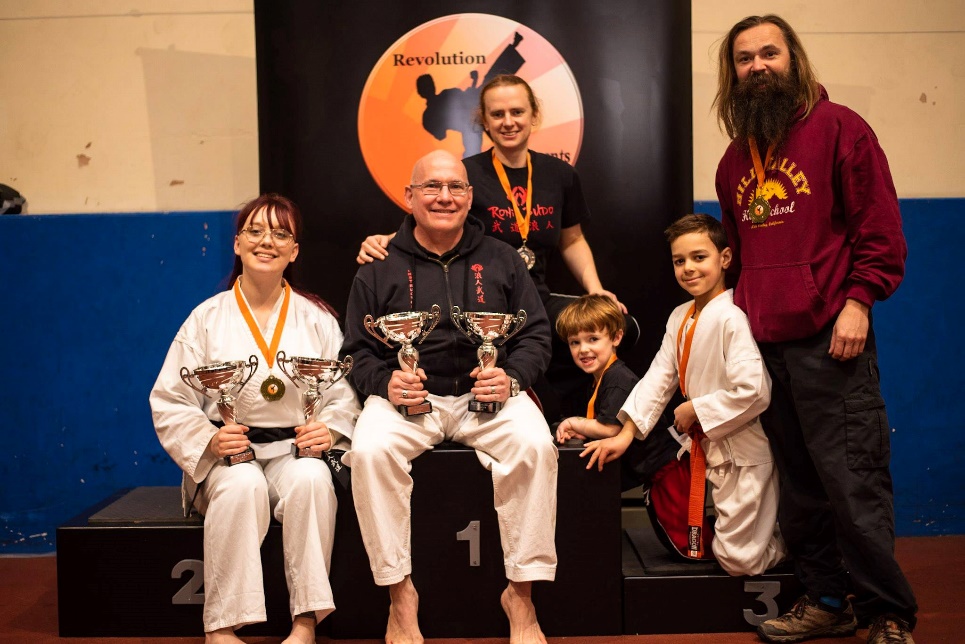 2)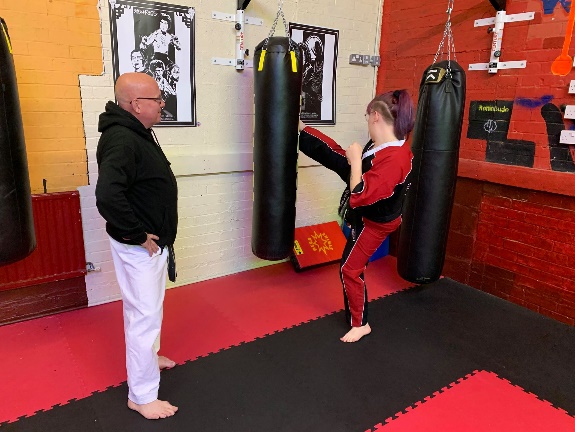 3)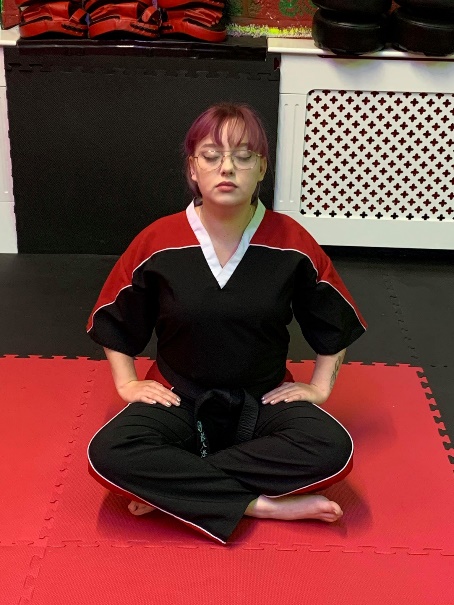 4)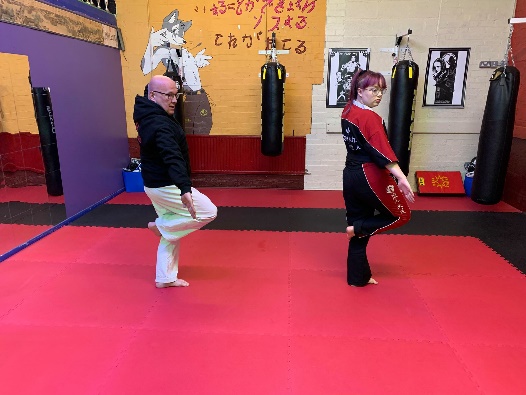 5) We have parental permission to use this photograph.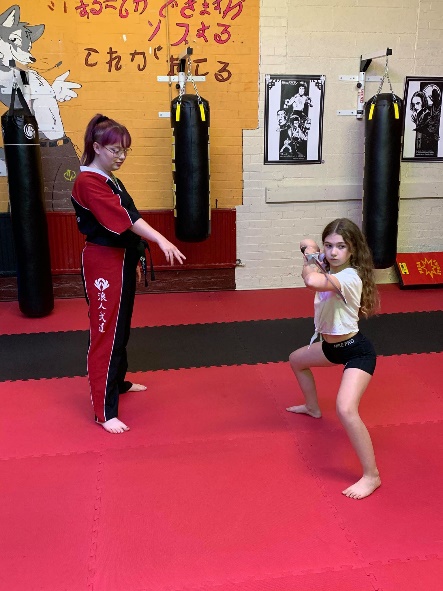 6)